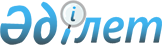 Об утверждении Правил оперирования материальными ценностями государственного материального резерва
					
			Утративший силу
			
			
		
					Постановление Правительства Республики Казахстан от 21 февраля 2002 года N 237. Утратило силу постановлением Правительства Республики Казахстан от 31 июля 2014 года № 860      Сноска. Утратило силу постановлением Правительства РК от 31.07.2014 № 860.      Во исполнение Закона Республики Казахстан от 27 ноября 2000 года "О государственном материальном резерве" Правительство Республики Казахстан постановляет: 

      1. Утвердить прилагаемые Правила оперирования материальными ценностями государственного материального резерва. 

      2. Секретно. 

      3. Настоящее постановление вступает в силу со дня подписания. 

      Премьер-Министр 

      Республики Казахстан 

                                                 Утверждены 

                                        постановлением Правительства 

                                             Республики Казахстан 

                                          21 февраля 2002 года N 237  

Правила

оперирования материальными ценностями

государственного материального резерва 

 Общие положения

      1. Настоящие Правила оперирования материальными ценностями государственного материального резерва (далее - Правила) регулируют порядок поставки, хранения и выпуска материальных ценностей государственного материального резерва, являющихся республиканской собственностью. Правила разработаны в соответствии с Законом Республики Казахстан "О государственном материальном резерве". 

      Сноска. Пункт 1 с изменениями, внесенными постановлением Правительства РК от 23.01.2008 N 59. 



      2. В настоящих Правилах используются следующие понятия: 

      1) государственный материальный резерв - запас материальных ценностей, предназначенный для мобилизационных нужд, принятия первоочередных мер по предупреждению и ликвидации последствий чрезвычайных ситуаций природного и техногенного характера, оказания гуманитарной помощи и регулирующего воздействия на рынок; 

      2) исключен - от 23 января 2008 года N 59; 

      3) план оперирования материальных ценностей государственного резерва - документ, регламентирующий поставку, хранение и выпуск материальных ценностей государственного резерва с указанием сроков их освежения, заимствования и разбронирования (далее - план оперирования). 

      Сноска. Пункт 2 с изменениями, внесенными постановлениями Правительства РК от 23.01.2008 N 59; от 11.10.2010 № 1050. 

 Поставка материальных ценностей в

государственный материальный резерв

      3. Заказы на поставку материальных ценностей в государственный материальный резерв размещаются среди поставщиков: 

      за счет средств республиканского бюджета в порядке, определенном законодательством Республики Казахстан. 

      Заказчиком на поставку материальных ценностей в государственный материальный резерв за счет бюджетных средств выступает уполномоченный орган. 

      Сноска. Пункт 3 с изменениями, внесенными постановлением Правительства РК от 23.01.2008 N 59.



      4. Поставка материальных ценностей в государственный резерв производится в строгом соответствии с номенклатурой материальных ценностей государственного резерва. 



      5. Исключен - от 23 января 2008 года N 59.



      6. Условия отгрузки и доставки материальных ценностей государственного материального резерва оговариваются в договорах с учетом требований ИНКОТЕРМС. 



      7. Каждая поставка (отгрузка) материальных ценностей в (из) государственный(ого) материальный(ого) резерв(а) подтверждается договором и приемным актом, подписанными руководителем, главным бухгалтером, материально-ответственными лицами и скрепленными печатью подведомственной организации или пункта хранения материальных ценностей государственного резерва. V095976



      8. Материальные ценности, поставляемые в государственный материальный резерв, должны соответствовать техническим регламентам, быть подготовлены к длительному хранению, а их качественное состояние подтверждено сертификатами, паспортами на продукцию, протоколами испытаний или другими соответствующими документами. 

      Сноска. Пункт 8 с изменениями, внесенными постановлением Правительства РК от 23.01.2008 N 59. 



      9. Отечественные производители имеют приоритет при размещении заказов на поставку материальных ценностей в государственный материальный резерв. 

             Выпуск материальных ценностей из 

          государственного материального резерва 

      10. Выпуск материальных ценностей государственного материального резерва осуществляется: 

      1) в порядке разбронирования; 

      2) в порядке заимствования; 

      3) в связи с освежением; 

      4) - 6) исключены - от 23.01.2008 N 59. 

      Сноска. Пункт 10 с изменениями, внесенными постановлением Правительства РК от 23.01.2008 N 59. 



      11. Выпуск материальных ценностей государственного материального резерва в порядке заимствования и разбронирования производится по решению Правительства Республики Казахстан. 

      Уполномоченный орган в соответствии с Планом оперирования принимает решение о выпуске материальных ценностей из государственного материального резерва в порядке освежения. 

      Выпуск материальных ценностей из государственного материального резерва в порядке освежения производится в целях недопущения истечения сроков хранения материальных ценностей при одновременной или с разрывом во времени закладке ценностей в государственный резерв равного количества и аналогичного качества материальных ценностей. 

      Сноска. Пункт 11 с изменениями, внесенными постановлением Правительства РК от 23.01.2008 N 59. 



      12. Выпуск материальных ценностей из государственного резерва производится по рыночным ценам. 



      13. Выпуск материальных ценностей в порядке освежения и разбронирования из государственного материального резерва осуществляется в форме тендера в порядке, определенном уполномоченным органом, за исключением случаев оказания гуманитарной помощи, ликвидации последствий чрезвычайных ситуаций природного и техногенного характера, передачи на баланс другим государственным органам в порядке освежения. 

      Сноска. Пункт 13 с изменениями, внесенными постановлениями Правительства РК от 23.01.2008 N 59; от 29.04.2010 № 368; от 11.10.2010 № 1050.



      14. Обязательным условием выпуска материальных ценностей в порядке заимствования является предоставление гарантий банков второго уровня в порядке, определяемом уполномоченным государственным органом по регулированию и надзору финансового рынка и финансовых организаций. 

      Сноска. Пункт 14 с изменениями, внесенными постановлением Правительства РК от 23.01.2008 N 59. 



      14-1. Выпуск материальных ценностей в порядке разбронирования осуществляется: для мобилизационных нужд; при принятии первоочередных мер по ликвидации последствий чрезвычайных ситуаций природного и техногенного характера; при оказании гуманитарной помощи; при оказании регулирующего воздействия на рынок; при исключении из номенклатуры государственного резерва, а также уничтожении непригодных к употреблению (применению) материальных ценностей. 

      Уничтожение материальных ценностей непригодных к употреблению (применению), представляющих опасность для здоровья, жизни людей и окружающей среды осуществляется в порядке, определяемом Правительством Республики Казахстан. P080140 

      Сноска. Пункт 14-1 дополнен постановлением Правительства РК от 23.01.2008 N 59. 



      15. Исключен - от 23.01.2008 N 59.



      15-1. Передача на баланс другим государственным органам материальных ценностей государственного материального резерва, подлежащих освежению, осуществляется в соответствии с Планом оперирования по решению Правительства Республики Казахстан.

      Возмещение стоимости переданных на баланс другим государственным органам материальных ценностей государственного материального резерва осуществляется за счет бюджетных средств при формировании республиканского бюджета на соответствующий год.

      Государственные органы в десятидневный срок с момента передачи им на баланс из государственного материального резерва материальных ценностей, подлежащих освежению, обеспечивают возмещение стоимости переданных материальных ценностей по цене не ниже цены закладки в доход республиканского бюджета.

      Сноска. Правила дополнены пунктом 15-1 в соответствии с постановлением Правительства РК от 11.10.2010 № 1050.



      16. Отчуждение материальных ценностей из государственного резерва производится при условии полной оплаты их стоимости или открытия аккредитива либо предоставления гарантий банков второго уровня в порядке, определяемом уполномоченным государственным органом по регулированию и надзору финансового рынка и финансовых организаций. 

      Расчеты за материальные ценности государственного материального резерва, выпускаемые из государственного резерва, могут производиться деньгами или посредством товарообменной поставки. 

      Сноска. Пункт 16 с изменениями, внесенными постановлением Правительства РК от 23.01.2008 N 59. 



      16-1. Выдача материальных ценностей при выпуске из пункта хранения или филиала подведомственной организации уполномоченного органа осуществляется на основании наряда. 

      Форма и порядок выдачи наряда утверждаются уполномоченным органом. 

      Сноска. Пункт 16-1 дополнен постановлением Правительства РК от 23.01.2008 N 59.



      17. Договор (контракт) на выпуск материальных ценностей государственного материального резерва заключается на основании решения тендерной комиссии или решения Правительства Республики Казахстан между уполномоченным органом либо подведомственной организацией уполномоченного органа и хозяйствующими субъектами - получателями материальных ценностей государственного резерва. 



      18. В целях подтверждения соответствия материальных ценностей требованиям технических регламентов, нормативным документам по стандартизации заинтересованным лицам по решению уполномоченного органа могут быть выданы на платной основе образцы материальных ценностей государственного резерва, подлежащих выпуску в порядке освежения и разбронирования. 

      Сноска. Пункт 18 в редакции постановления Правительства РК от 23.01.2008 N 59.



      19. Денежные и другие средства, полученные в качестве погашения задолженности по оплате за выпущенные материальные ценности из государственного резерва, подлежат зачислению в бюджет. 

      Сноска. Пункт 19 в редакции постановления Правительства РК от 23.01.2008 N 59.



      19-1. секретно.



      19-2. секретно.

      Сноска. В пункты 19-1, 19-2 внесены изменения постановлением Правительства РК от 15.01.2008 N 17. 

 Ответственность по операциям с материальными ценностями

      20. Физические и юридические лица, в случае нарушения ими нормативных правовых актов Республики Казахстан о государственном материальном резерве, несут ответственность в соответствии с законодательными актами Республики Казахстан. 
					© 2012. РГП на ПХВ «Институт законодательства и правовой информации Республики Казахстан» Министерства юстиции Республики Казахстан
				